LETTER OF ACKNOWLEDGMENT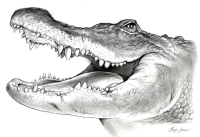 	By your signature, you acknowledge and consent to the following health services which will be provided to your child by the Port Allegany School District.  At the beginning of the appropriate grade level, you will be informed of the requirements for physical and dental examinations.  If at any time you have questions concerning specific health services provided by the school district, please contact the school nurse.Screenings / Examinations	K		Vision – Hearing	Height & Weight	Physical   Dental	1		Vision – Hearing	Height & Weight 		2		Vision – Hearing	Height & Weight	3		Vision – Hearing	Height & Weight		      Dental	4		Vision			Height & Weight	5		Vision			Height & Weight	6		Vision			Height & Weight	Physical		 Scoliosis screening	7		Vision – Hearing	Height & Weight		      Dental 	 Scoliosis screening		8		Vision			Height & Weight	9		Vision			Height & Weight	10		Vision			Height & Weight	11		Vision – Hearing	Height & Weight	Physical	12		Vision			Height & Weight	NOTE:  Medication will not be administered in school unless absolutely necessary,  If, however, it does become necessary for your child to receive medication during school hours, the following procedures must be followed: Medication must be brought to school by an adult in the pharmacy container, labeled with the following information:  Name  of child, name of medication, the correct dosage, time of administration, and name of physician. The parent must provide a written physician’s order for the medications, which states the child’s name, medication dosage, and time of administration.The necessary forms for medication administration are available from the school nurse.	Student Name:         Grade Level:       			__________________________	Date:  March 27, 2014						   Parent / Guardian SignaturePlease fill in / print / sign / submit to Port Allegany Elementary School Principal Office.Enrollment Packet form 8 of 9